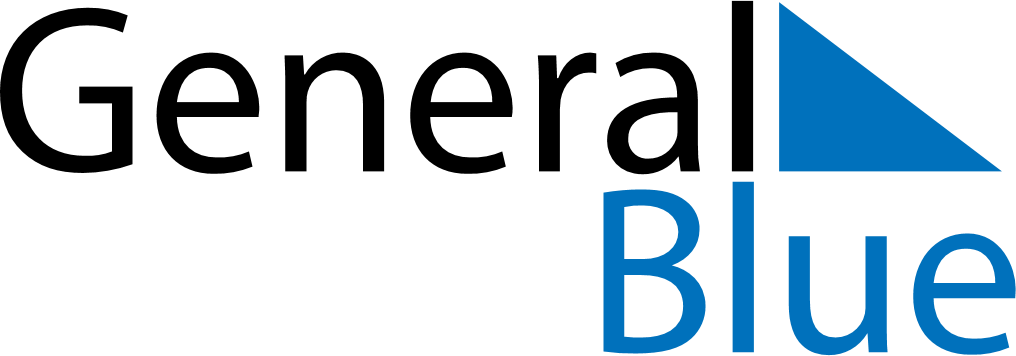 February 1880February 1880February 1880February 1880February 1880SundayMondayTuesdayWednesdayThursdayFridaySaturday1234567891011121314151617181920212223242526272829